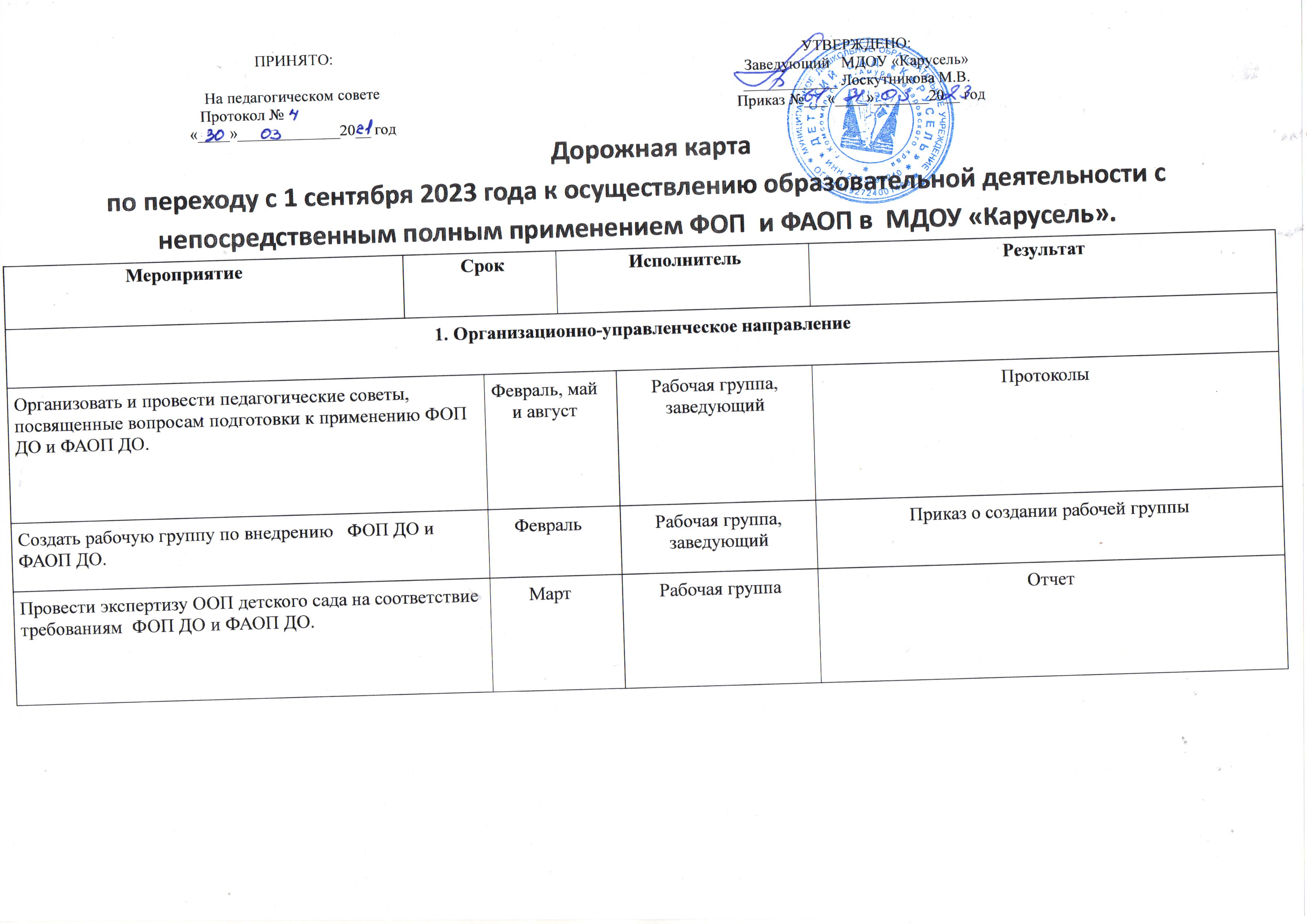 Мониторинг образовательных потребностей (запросов) для проектирования части, формируемой участниками образовательных отношенийМартМартРабочая группаРабочая группаРабочая группаСправка по результатам мониторингаСправка по результатам мониторингаСправка по результатам мониторингаСоставить проект ООП детского сада с учетом   ФОП ДО и ФАОП ДО.АпрельАпрельРабочая группаРабочая группаРабочая группаПроект обновленной ООППроект обновленной ООППроект обновленной ООП2. Нормативно-правовое направление2. Нормативно-правовое направление2. Нормативно-правовое направление2. Нормативно-правовое направление2. Нормативно-правовое направление2. Нормативно-правовое направление2. Нормативно-правовое направление2. Нормативно-правовое направление2. Нормативно-правовое направлениеСформировать банк данных нормативно-правовых документов федерального, регионального, муниципального уровней, обеспечивающих внедрение  ФОП ДО и ФАОП ДО.МартМартРуководитель рабочей группыРуководитель рабочей группыРуководитель рабочей группыБанк данных нормативно-правовых документовБанк данных нормативно-правовых документовБанк данных нормативно-правовых документовИзучить документы федерального, регионального уровня, регламентирующих введение  ФОП ДО и ФАОП ДО.МартМартРабочая группаРабочая группаРабочая группаЛисты ознакомления с документами федерального, регионального уровня, регламентирующими введение ФОПЛисты ознакомления с документами федерального, регионального уровня, регламентирующими введение ФОПЛисты ознакомления с документами федерального, регионального уровня, регламентирующими введение ФОППровести экспертизу локальных актов детского сада в сфере образования на соответствие требованиям ФОП ДО и ФАОП ДО.МартМартЗаместитель руководителя рабочей группы и член рабочей группы Заместитель руководителя рабочей группы и член рабочей группы Заместитель руководителя рабочей группы и член рабочей группы Отчет и по необходимости проекты обновленных локальных актовОтчет и по необходимости проекты обновленных локальных актовОтчет и по необходимости проекты обновленных локальных актовМероприятиеСрокСрокИсполнительИсполнительИсполнительИсполнительРезультатРезультатВнести изменения в программу развития образовательной организацииАвгустАвгустЗаведующий, руководитель рабочей группыЗаведующий, руководитель рабочей группыЗаведующий, руководитель рабочей группыЗаведующий, руководитель рабочей группыПриказ о внесении изменений в программу развития образовательной организацииПриказ о внесении изменений в программу развития образовательной организацииВнесение изменений и дополнений в Устав образовательной организации (при необходимости)АвгустАвгустЗаведующийЗаведующийЗаведующийЗаведующийУстав образовательной организацииУстав образовательной организацииИздать приказ об утверждении новой ООП ДО, АООП в соответствии с ФОП   и ФАОП ДО использовании ее при осуществлении воспитательно-образовательной деятельности.    АвгустАвгустРуководитель рабочей группы, заведующийРуководитель рабочей группы, заведующийРуководитель рабочей группы, заведующийРуководитель рабочей группы, заведующийПриказПриказИздать приказы об утверждении актуализированных в соответствии с требования   ФОП ДО и ФАОП ДО. локальных актов детского сада в сфере образованияПо необходимостиПо необходимостиРуководитель рабочей группы, заведующийРуководитель рабочей группы, заведующийРуководитель рабочей группы, заведующийРуководитель рабочей группы, заведующийПриказыПриказыМероприятиеСрокСрокСрокИсполнительИсполнительИсполнительРезультатРезультат3. Кадровое направление3. Кадровое направление3. Кадровое направление3. Кадровое направление3. Кадровое направление3. Кадровое направление3. Кадровое направление3. Кадровое направление3. Кадровое направлениеПроанализировать укомплектованность штата для обеспечения применения ФОП ДО. Выявление кадровых дефицитовМарт – майМарт – майМарт – майМарт – майЗаместитель руководителя рабочей группы, специалист по кадрамЗаместитель руководителя рабочей группы, специалист по кадрамАналитическая справкаАналитическая справкаПровести диагностику образовательных потребностей педагогических работников по вопросам перехода на ФОП ДО и ФАОП ДО. МартМартМартМартРабочая группаРабочая группаСправка, график повышения квалификацииСправка, график повышения квалификацииПроанализировать профессиональные затруднения педагогических работников по вопросам перехода на ФОП ДО и ФАОП ДО. Апрель – майАпрель – майАпрель – майАпрель – майЧлены рабочей группы Члены рабочей группы Опросные листы или отчетОпросные листы или отчетНаправить педагогических работников на обучение по программе повышения квалификации по вопросам применения  ФОП ДО и ФАОП ДО.Апрель– июньАпрель– июньАпрель– июньАпрель– июньРуководитель рабочей группы и заведующийРуководитель рабочей группы и заведующийПриказ, документы о повышении квалификацииПриказ, документы о повышении квалификацииМероприятиеСрокСрокСрокСрокИсполнительИсполнительРезультатРезультат5. Информационное направление5. Информационное направление5. Информационное направление5. Информационное направление5. Информационное направление5. Информационное направление5. Информационное направление5. Информационное направление5. Информационное направлениеПровести родительские собрания, посвященные применению  ФОП ДО и ФАОП ДО. май, август май, август май, август май, августЧлены рабочей группы, воспитатели группЧлены рабочей группы, воспитатели группПротоколыПротоколыРазместить  ФОП ДО и ФАОП ДО на сайте детского садаДо 1 апреляДо 1 апреляДо 1 апреляДо 1 апреляОтветственный за сайтОтветственный за сайтИнформация на сайтеИнформация на сайтеОформить и регулярно обновлять информационный стенд по вопросам применения  ФОП ДО и ФАОП ДО в методическом кабинетеВ течение годаВ течение годаВ течение годаВ течение годаЗамзав.по ВМРЗамзав.по ВМРИнформационный стендИнформационный стенд6. Финансовое направление6. Финансовое направление6. Финансовое направление6. Финансовое направление6. Финансовое направление6. Финансовое направление6. Финансовое направление6. Финансовое направление6. Финансовое направлениеАнализ ресурсного обеспечения учреждения в соответствие с требованиями Анализ ресурсного обеспечения учреждения в соответствие с требованиями Январь - август 2023 Январь - август 2023 Январь - август 2023 заведующийзаведующийзаведующийОбеспечение оснащенности учреждения в соответствие с требованиями ФОП ДО и ФАОП ДО. Обеспечение оснащенности учреждения в соответствие с требованиями ФОП ДО и ФАОП ДО. Январь - август 2023 Январь - август 2023 Январь - август 2023 заведующий,  завхоззаведующий,  завхоззаведующий,  завхозОпределение учебно-методических пособий, электронных и образовательных ресурсов, используемого в образовательном процессе в соответствие с  ФОП ДО и ФАОП ДО.Определение учебно-методических пособий, электронных и образовательных ресурсов, используемого в образовательном процессе в соответствие с  ФОП ДО и ФАОП ДО.Апрель 2023 Апрель 2023 Апрель 2023 Зам.зав.по ВМР  Зам.зав.по ВМР  Зам.зав.по ВМР  Обеспечение предметно-развивающей среды в учреждении в соответствие с требованиями  ФОП ДО и ФАОП ДО.Обеспечение предметно-развивающей среды в учреждении в соответствие с требованиями  ФОП ДО и ФАОП ДО.Февраль - август 2023 Февраль - август 2023 Февраль - август 2023 Зам.зав.по ВМР и завхоз  Зам.зав.по ВМР и завхоз  Зам.зав.по ВМР и завхоз  Закупка/приобретение 	методических 	и дидактических материалов для реализации ФОП ДО и ФАОП ДО. Закупка/приобретение 	методических 	и дидактических материалов для реализации ФОП ДО и ФАОП ДО. Июнь-август Июнь-август Июнь-август Зам.зав.по ВМР изавхоз Зам.зав.по ВМР изавхоз Зам.зав.по ВМР изавхоз 